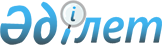 Об утверждении перечней социально значимых убыточных маршрутов, подлежащих субсидированию в 2015 году по Западно-Казахстанской области
					
			Утративший силу
			
			
		
					Решение Западно-Казахстанского областного маслихата от 12 декабря 2014 года № 21-4. Зарегистрировано Департаментом юстиции Западно-Казахстанской области 24 декабря 2014 года № 3729. Утратило силу решением Западно-Казахстанского областного маслихата от 9 декабря 2015 года № 29-7      Сноска. Утратило силу решением Западно-Казахстанского областного маслихата от 09.12.2015 № 29-7 (вводится в действие по истечении десяти календарных дней после дня первого официального опубликования).

      В соответствии с Законом Республики Казахстан от 23 января 2001 года "О местном государственном управлении и самоуправлении в Республике Казахстан" и постановлением Правительства Республики Казахстан от 5 сентября 2011 года № 1014 "Об утверждении Правил субсидирования за счет бюджетных средств убытков перевозчиков, связанных с осуществлением социально значимых перевозок пассажиров" Западно-Казахстанский областной маслихат РЕШИЛ:

      1. Определить следующие перечни социально значимых убыточных маршрутов:

      1) межрайонные (междугородные внутриобластные) маршруты по Западно-Казахстанской области согласно приложению 1;

      2) пригородные и городские маршруты по городу Уральск согласно приложению 2;

      3) сельские и внутрирайонные маршруты по Западно-Казахстанской области согласно приложению 3.

      2. Руководителю аппарата областного маслихата (Султанов А.) обеспечить государственную регистрацию данного решения в органах юстиции, его официальное опубликование в информационно-правовой системе "Әділет" и в средствах массовой информации.

      3. Настоящее решение вводится в действие по истечении десяти календарных дней после дня первого официального опубликования.

 Перечень 
социально значимых убыточных межрайонных (междугородных внутриобластных) 
маршрутов по Западно-Казахстанской области Перечень 
социально значимых убыточных пригородных и городских маршрутов 
по городу Уральск Перечень 
социально значимых убыточных сельских и внутрирайонных маршрутов 
по Западно-Казахстанской области
					© 2012. РГП на ПХВ «Институт законодательства и правовой информации Республики Казахстан» Министерства юстиции Республики Казахстан
				
      Председатель сессии

Т. Рысбеков

      Секретарь областного маслихата

М. Құлшар
Приложение 1 
к решению 
Западно-Казахстанского 
областного маслихата № 21-4
от 12 декабря 2014 года  №  
п/п

Номера 
маршрутов

Наименование маршрутов

Наименование 
района

1

2

3

4

1

109

город Уральск – село Тайпак

село Тайпак – город Уральск

Акжаикский

2

256

город Уральск – село Сайхин

село Сайхин – город Уральск

Бокейординский

3

151

город Уральск – село Жангала

село Жангала – город Уральск

Жангалинский

4

136

город Уральск – село Жанибек

село Жанибек – город Уральск

(через село Жалпактал)

Жанибекский

5

211

город Уральск – село Казталовка

село Казталовка – город Уральск

(через село Жалпактал)

Казталовский

6

212

город Уральск – село Жалпактал

село Жалпактал – город Уральск

Казталовский

7

196

город Уральск – село Каратобе

село Каратобе – город Уральск

Каратобинский

8

226

город Уральск – село Булдырты

село Булдырты – город Уральск

Сырымский

9

192

город Уральск – село Таскала

село Таскала – город Уральск

Таскалинский

10

277

город Уральск – село Шынгырлау

село Шынгырлау – город Уральск

Чингирлауский

Приложение 2 
к решению 
Западно-Казахстанского 
областного маслихата № 21-4 
от 12 декабря 2014 года  №  
п/п

Номера 
маршрутов

Наименование маршрутов

1

2

3

1

23а

остановка "Департамент внутренних дел Западно-Казахстанской области" – остановка "Дачи "Тополек"

2

24

остановка "Рынок "Ел Ырысы" – остановка "Дачи "Барбастау"

3

27

остановка "Департамент внутренних дел Западно-Казахстанской области" – остановка "Дачи "Птичник"

4

34

остановка "Рынок "Ел Ырысы" – остановка "Дачи "Казинские"

5

57

остановка "Автовокзал города Уральск – село "Достык"

6

14

остановка "Департамент внутренних дел Западно-Казахстанской области" – село "Желаево"

7

32

остановка "Центральный рынок" – остановка "Дачи "Трекино"

8

38

остановка "Департамент внутренних дел Западно-Казахстанской области" – остановка "Желаевские карьеры"

9

10

остановка "Центральный рынок" – остановка "Подхоз"

10

30д

остановка "Департамент внутренних дел Западно-Казахстанской области" – остановка "Агрофирма "Асан"

11

16

остановка "Центральный рынок" – остановка "Кумыска"

12

51

остановка "Центральный рынок" – поселок "Круглоозерный" – село "Серебряково"

13

53

остановка "Центральный рынок" – село "Ветелки"

14

74

остановка "Автовокзал города Уральск" – село "Трекино"

15

28в

остановка "Центральный рынок" – остановка "Дачи "Водник"

16

31а

остановка "Центральный рынок" – остановка "Дачи "Степное"

17

23б

остановка "Центральный рынок" – остановка "Дачи "Рассвет"

18

40

остановка "Железнодорожный вокзал" – остановка "Дачи "Яик"

Приложение 3 
к решению 
Западно-Казахстанского 
областного маслихата № 21-4
от 12 декабря 2014 года  №  

Номера 
маршрутов

Наименование маршрутов

Наименование 
районов

1

2

3

4

Сельские маршруты

Сельские маршруты

Сельские маршруты

Сельские маршруты

1

1

село Чапаево остановка "Нефтебаза" – остановка "Жаик"

Акжаикский

2

1

село Переметное остановка "Почта" – остановка "Районная больница"

Зеленовский

3

2

село Переметное остановка "Почта" – остановка "Элеватор"

Зеленовский

4

1

село Казталовка остановка "Кафе "Атамекен" – остановка "Пограничная застава"

Казталовский

5

2

село Жалпактал остановка "улица Анесова" – остановка "Жалпакталская районная электрическая сеть"

Казталовский

6

1

село Жымпиты остановка "улица Тажибекова" – остановка "Детсад "Балдырган"

Сырымский

7

1

село Таскала остановка "Микрорайон "Саулет" – остановка "Микрорайон С. Жаксыгулова"

Таскалинский

8

1

село Федоровка остановка "Акимат сельского округа – остановка "улица Ленина"

Теректинский

9

1

село Шынгырлау остановка "Хлебоприемный пункт" – остановка "Дом культуры"

Чингирлауский

Внутрирайонные маршруты

Внутрирайонные маршруты

Внутрирайонные маршруты

Внутрирайонные маршруты

10

2

село Сарытогай – село Чапаево

село Чапаево – село Сарытогай

Акжаикский

11

3

село Карауылтобе – село Чапаево

село Чапаево – село Карауылтобе

Акжаикский

12

4

село Сайкудук – село Чапаево

село Чапаево – село Сайкудук

Акжаикский

13

5

село Алгабас – село Чапаево

село Чапаево – село Алгабас

Акжаикский

14

6

село Жамбыл – село Чапаево

село Чапаево – село Жамбыл

Акжаикский

15

11

город Аксай – село Кирово

село Кирово – город Аксай

Бурлинский

16

12

город Аксай – село Жанаталап

село Жанаталап – город Аксай

Бурлинский

17

13

город Аксай – село Бестау

село Бестау – город Аксай

Бурлинский

18

14

город Аксай – село Успеновка

село Успеновка – город Аксай

Бурлинский

19

17

город Аксай – село Каракудык

село Каракудык – город Аксай

Бурлинский

20

20

город Аксай – село Облавка

село Облавка – город Аксай

Бурлинский

21

10

село Переметное – село Белес

село Белес – село Переметное

Зеленовский

22

12

село Зеленое – село Мичурино

село Мичурино – село Зеленое

Зеленовский

23

15

село Белес – село Мичурино

село Мичурино – село Белес

Зеленовский

24

3

село Караозен – село Казталовка

село Казталовка – село Караозен

Казталовский

25

6

село Бостандык – село Казталовка

село Казталовка – село Бостандык

Казталовский

26

8

село Ажбай – село Казталовка

село Казталовка – село Ажбай

Казталовский

27

2

село Жымпиты – село Косарал

село Косарал – село Жымпиты

Сырымский

28

3

село Жымпиты – село Тоганас

село Тоганас – село Жымпиты

Сырымский

29

4

село Жымпиты – село Коныр

село Коныр – село Жымпиты

Сырымский

30

5

село Жымпиты – село Булдырты

село Булдырты – село Жымпиты

Сырымский

31

3

село Шынгырлау – село Белогор

село Белогор – село Шынгырлау

Чингирлауский

32

4

село Шынгырлау – село Лубенка

село Лубенка – село Шынгырлау

Чингирлауский

33

5

село Шынгырлау – село Алмазный

село Алмазный – село Шынгырлау

Чингирлауский

34

6

село Шынгырлау – село Карагаш

село Карагаш – село Шынгырлау

Чингирлауский

